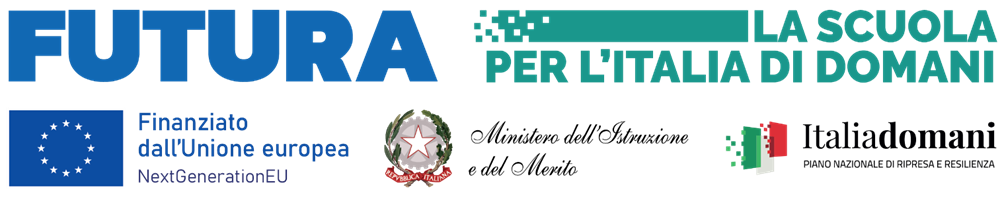 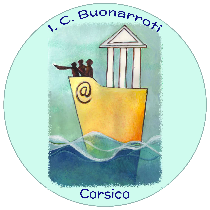 Ministero dell’Istruzione, dell’Università e della RicercaISTITUTO COMPRENSIVO STATALE “BUONARROTI”Via IV Novembre, 38 - 20094  Corsico (MI) tel. 02.45100100email: miic88800v@istruzione.it; p.e.c. miic88800v@pec.istruzione.itwww.icbuonarroticorsico.edu.itRelazione finale P.D.P. Cognome Nome alunno:Classe/sezione :Anno scolastico :VALUTAZIONE DEGLI INTERVENTI ATTUATICRITICITA’ RILEVATEPUNTI DI FORZAFIRME e ALLEGATO(Documento di ACCETTAZIONE E  PRESA VISIONE DELLA RELAZIONE FINALE PDP)La presente valutazione intermedia è concordata e  sottoscritta da tutte le componenti indicate in tabella: FAMIGLIA*La sottoscritta dichiara che non sussistono pareri contrari da parte di altra persona che esercita la legittima responsabilità genitoriale nei confronti del minore in oggetto.CORSICO, ______________                                                                                                                                         IL DIRIGENTE SCOLASTICOCognome/NomeQualifica/Disciplina di InsegnamentoFirmaINSEGNANTI DI CLASSEItalianoStoriaGeografiaEd.civicaIngleseArte e immagineMatematica TecnologiaScienzeEd. MotoriaMusicaReligione/AIRC PotenziamentoSostegnoMensaAlfabetizzazioneCognome/NomeResponsabilità genitoriale (madre, padre, tutore)Firma*